Фототаблица осмотра рекламной конструкции по адресу: ул. Саянская, напротив здания №48, от 01.12.2021.Съёмка проводилась в 15 часов 00 минут телефоном Xiaomi RedMi note 9PROФото 1     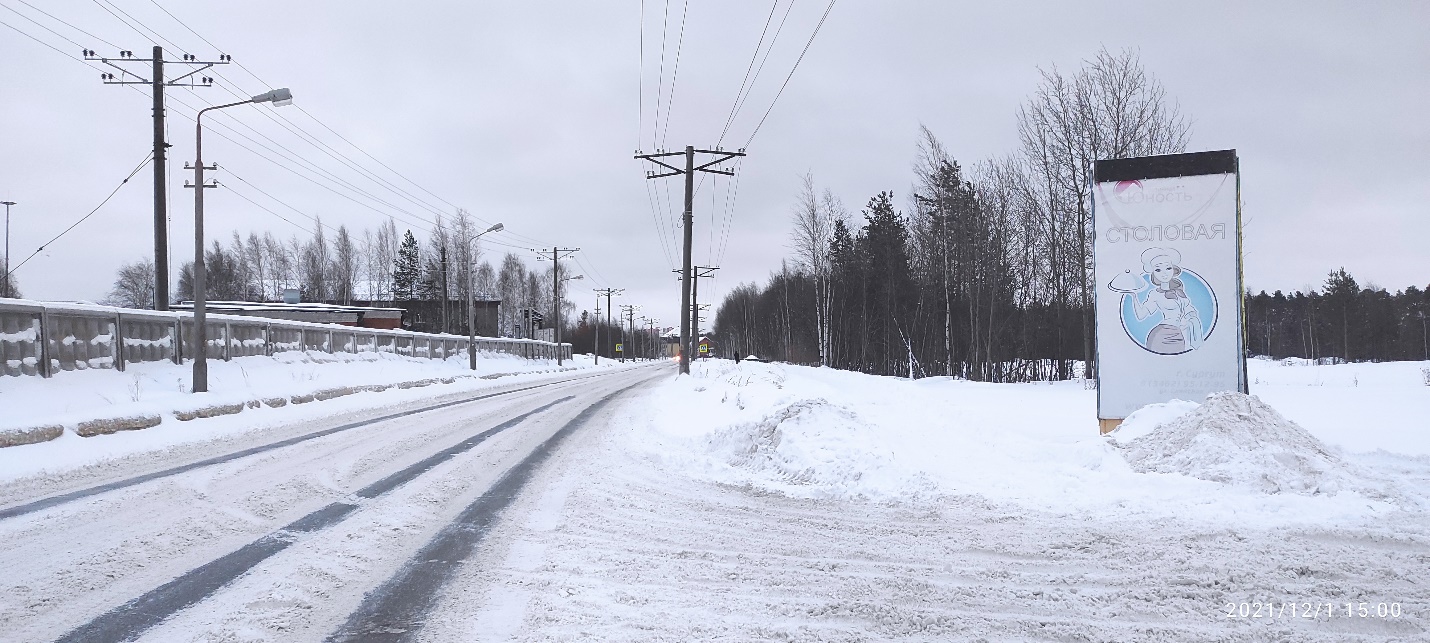 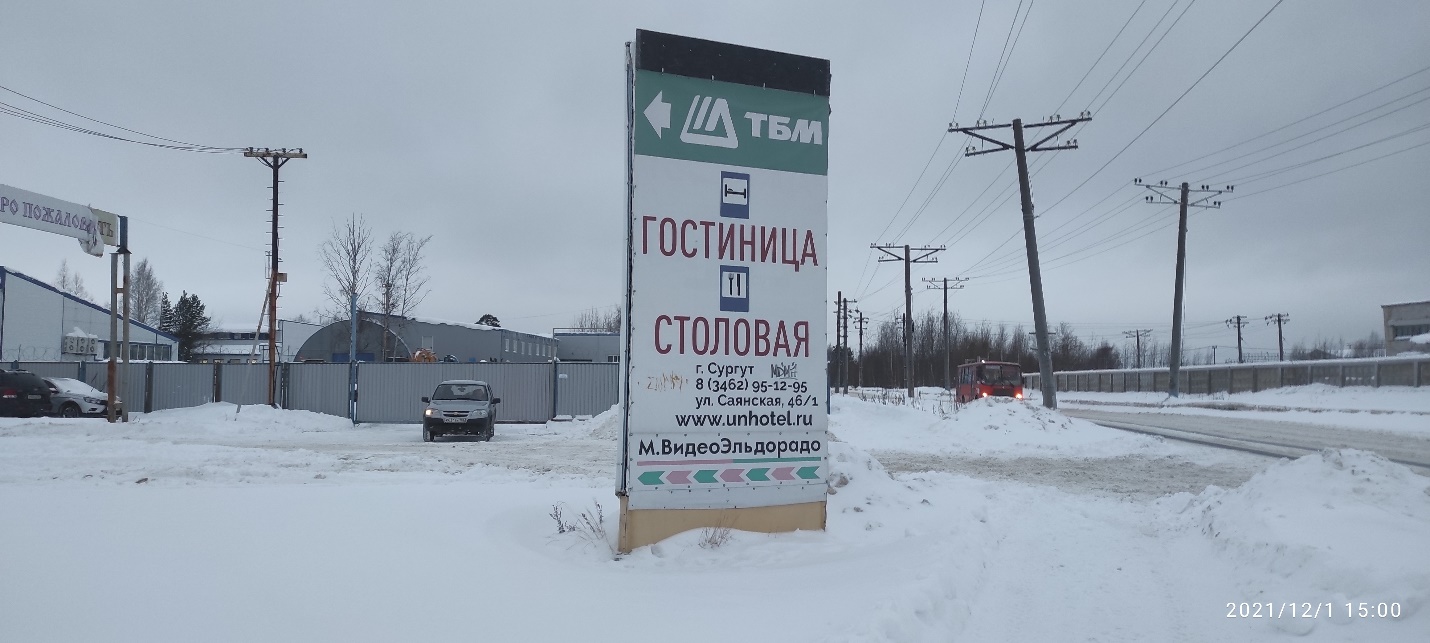 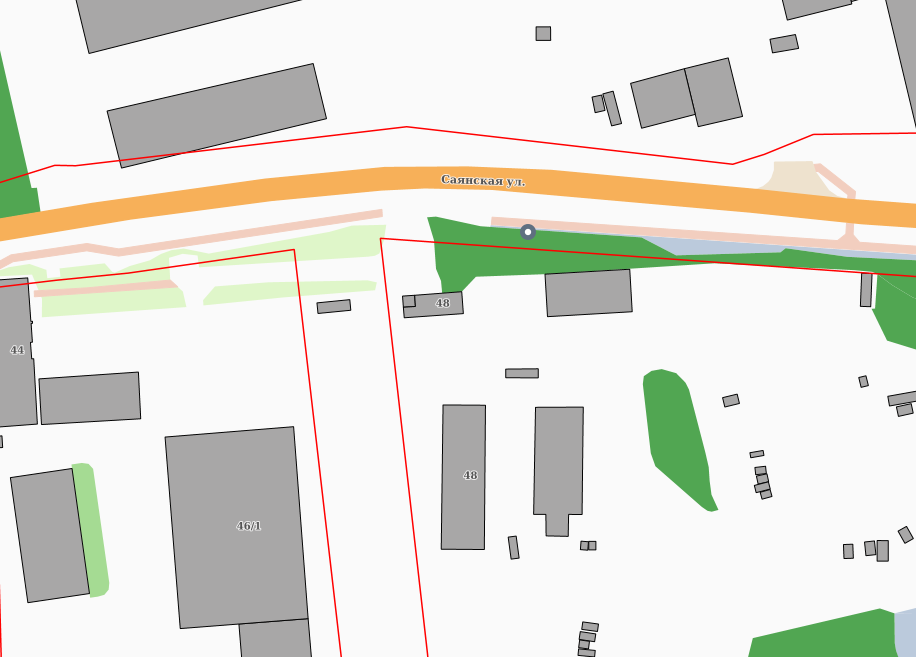 